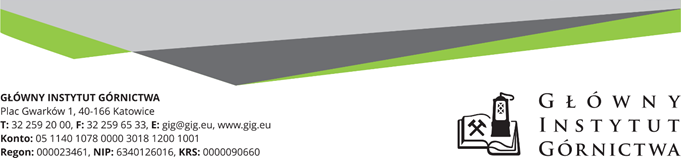 Nr sprawy: FZ - 1/5191/SK/19/BH			                                                   Katowice, dn. 02/07/2019 r.Ogłoszenie o wyniku postępowania na stronę internetową GIG i tablicę ogłoszeń  Dotyczy: postępowania przetargowego, prowadzonego w trybie przetargu nieograniczonego o wartości zamówienia mniejszej od kwot określonych w przepisach wydanych na podstawie art. 11, ust. 8 ustawy z dnia 29 stycznia 2004r. - Prawo zamówień publicznych na dostawę modułu rejestrującego drgania sejsmiczne do transmisji, analizy 
i akwizycji efektu drgań sejsmicznych. Szanowni Państwo, Uprzejmie zawiadamiamy, że Komisja Przetargowa przy Głównym Instytucie Górnictwa zakończyła prace w  dniu 02/07/2019r. i dokonała wyboru oferty w ramach prac, dotyczących postępowania o udzielenie zamówienia publicznego, przeprowadzonego w trybie przetargu nieograniczonego o wartości niższej niż kwoty określone 
w przepisach wydanych na podstawie art. 11, ust. 8 ustawy z dnia 29 stycznia 2004 r. - Prawo zamówień publicznych na dostawę modułu rejestrującego drgania sejsmiczne do transmisji, analizy i akwizycji efektu drgań sejsmicznychPrace komisji przetargowej oraz wynik postępowania zatwierdził kierownik Zamawiającego – prof. dr hab. inż. Stanisław Prusek. W postępowaniu została wybrana oferta, która nie przekracza środków, jakie Zamawiający zamierza przeznaczyć na sfinansowanie zamówienia, nie podlega odrzuceniu oraz uzyskała najwyższą liczbę punktów w ramach wyznaczonego kryterium oceny ofert:Oferta  nr 1 DEVCOM II Krzysztof Dratwiński, Aleja Korfantego 81, 40-161 KatowiceCena brutto: 55 350,00 PLN Zamawiający nie ustanowił dynamicznego systemu zakupów w niniejszym postępowaniu. Informacje o Wykonawcach wraz ze streszczeniem ofert zawarto w Załączniku nr 1.  Przewodniczący Komisji Przetargowej							           mgr Monika Wallenburg Załącznik nr 1Zestawienie złożonych ofertPrzewodniczący Komisji Przetargowej							           mgr Monika WallenburgNr oferty Firma (nazwa) lub nazwisko oraz adres WykonawcyCena brutto PLN za realizacje zamówieniaKolejność ofert wg kryteriów oceny Liczba punktów 
w ustalonych kryteriach oceny ofert 1DEVCOM II Krzysztof DratwińskiAleja Korfantego 8140-161 Katowice55 350,00Oferta pierwsza 
w kolejności90,00 pkt.(cena – 90,00 pkt., okres gwarancji i rękojmi – 0 pkt.)